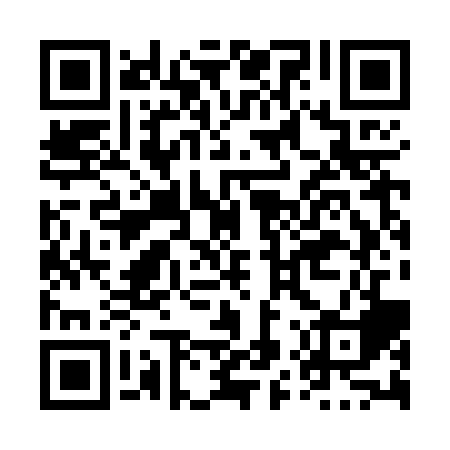 Ramadan times for Hackett, Alberta, CanadaMon 11 Mar 2024 - Wed 10 Apr 2024High Latitude Method: Angle Based RulePrayer Calculation Method: Islamic Society of North AmericaAsar Calculation Method: HanafiPrayer times provided by https://www.salahtimes.comDateDayFajrSuhurSunriseDhuhrAsrIftarMaghribIsha11Mon6:196:197:521:405:327:297:299:0212Tue6:166:167:491:395:347:307:309:0313Wed6:146:147:471:395:357:327:329:0514Thu6:116:117:451:395:367:347:349:0715Fri6:096:097:421:385:387:367:369:0916Sat6:066:067:401:385:397:377:379:1117Sun6:046:047:381:385:417:397:399:1318Mon6:016:017:351:385:427:417:419:1519Tue5:595:597:331:375:447:437:439:1720Wed5:565:567:311:375:457:447:449:1921Thu5:545:547:281:375:467:467:469:2122Fri5:515:517:261:365:487:487:489:2323Sat5:495:497:241:365:497:497:499:2524Sun5:465:467:211:365:507:517:519:2725Mon5:445:447:191:355:527:537:539:2926Tue5:415:417:171:355:537:557:559:3127Wed5:385:387:141:355:547:567:569:3328Thu5:365:367:121:355:567:587:589:3529Fri5:335:337:101:345:578:008:009:3730Sat5:305:307:071:345:588:028:029:3931Sun5:285:287:051:345:598:038:039:411Mon5:255:257:031:336:018:058:059:432Tue5:225:227:011:336:028:078:079:453Wed5:195:196:581:336:038:088:089:484Thu5:175:176:561:336:058:108:109:505Fri5:145:146:541:326:068:128:129:526Sat5:115:116:511:326:078:148:149:547Sun5:085:086:491:326:088:158:159:568Mon5:055:056:471:316:098:178:179:599Tue5:035:036:451:316:118:198:1910:0110Wed5:005:006:421:316:128:208:2010:03